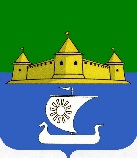 МУНИЦИПАЛЬНОЕ ОБРАЗОВАНИЕ«МОРОЗОВСКОЕ ГОРОДСКОЕ ПОСЕЛЕНИЕ ВСЕВОЛОЖСКОГО МУНИЦИПАЛЬНОГО РАЙОНА ЛЕНИНГРАДСКОЙ ОБЛАСТИ»СОВЕТ ДЕПУТАТОВП О С Т А Н О В Л Е Н И Еот _____________2017 № 	С целью упорядочения работы Совета депутатов, Совета депутатов принялРЕШЕНИЕ:Утвердить Положение о счётной комиссии Совета депутатов муниципального образования «Морозовское городское поселение Всеволожского муниципального района Ленинградской области» согласно приложения № 1 Настоящее Постановление опубликовать в газете «Ладожские новости», и размесить на официальном сайте муниципального образования «Морозовское городское поселение Всеволожского муниципального района Ленинградской области».Настоящее постановление вступает в силу с момента его официального опубликования.Глава муниципального образования 					Е.Б. Ермакова Приложение № 1к постановлению Совета депутатов МО«Морозовское городское поселение»от 27 ноября 2017 года № 45ПОЛОЖЕНИЕо счётной комиссии Совета депутатов муниципального образования «Морозовское городское поселение Всеволожского муниципального района Ленинградской области»Настоящее Положение регулирует порядок формирования счётной комиссии Совета депутатов МО «Морозовское городское поселение Всеволожского муниципального района Ленинградской области» (далее по тексту «Комиссия»), устанавливает её статус, определяет полномочия, функции и порядок деятельности.Порядок формирования, состав и статус КомиссииКомиссия является выборным органом Совета депутатов МО «Морозовскоегородское поселение Всеволожского муниципального района Ленинградской области» (далее по тексту - «Совет депутатов»).Комиссия избирается в количестве 2-х человек из депутатов Совета депутатов на срок полномочий действующего состава Совета депутатов.Состав комиссии: Председатель Комиссии, Секретарь Комиссии.     1.5.Комиссия является независимым постоянно действующим рабочим органом Совета депутатов,  действует в интересах Совета депутатов и в своей деятельности подотчётна Совету депутатов.Задачи и функции Комиссии Комиссия работает при проведении заседаний Совета депутатов, при голосованиипо вопросам повестки дня.Задачи Комиссии:- обеспечение установленного порядка голосования;- контроль установленного порядка голосования;- достоверный подсчет голосов и подведение итогов голосования по вопросам повестки дня заседания совета депутатов; Функции Комиссии:- регистрация депутатов на заседании;- определение кворума на заседании Совета депутатов;- подсчёт голосов и подведение итогов голосования по каждому вопросу, включённому в повестку дня заседания Совета депутатов;- фиксирование итогов голосования, выносимых на голосование;- подготовка бюллетеней для проведения тайного голосования;- составление протоколов об итогах голосования.Прядок работы КомиссииРабота Комиссии состоит из следующих стадий:- определение кворума:- подсчёт голосов:- подведение итогов голосования:- составление протокола об итогах голосования.3.2. Подсчёт голосов осуществляется членами Комиссии открыто и гласно.3.3. Комиссия осуществляет подсчёт голосов по каждому из вариантов, выраженных формулировками «за», «против», «воздержались».3.4. По итогам подсчёта голосов в случае тайного голосования Комиссия составляет отдельный протокол об итогах голосования, подписываемый членами Комиссии.Итоговый протокол Комиссии Протокол комиссии по итогам голосования должен содержать следующее:- время и место проведения голосования;- номер заседания Совета депутатов;- вопросы, поставленные на голосование;- результаты голосования по вопросам, поставленным на голосование;- решение, принятое по результатам голосования;- другие сведения;- подписи членов Комиссии.4.2. Протокол об итогах голосования не нуждаются в утверждении Советом депутатов, за исключение случаев, указанных в п. 3.4.4.3. Протокол об итогах голосования составляется в двух экземплярах на позднее двух дней после окончания заседания Совета депутатов.4.4. Протокол об итогах голосования подлежит приобщению к протоколу заседания Совета депутатов.Об утверждении Положения о счётной комиссии Совета депутатов муниципального образования «Морозовское городское поселение Всеволожского муниципального района Ленинградской области